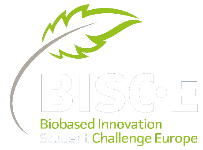 „BIO-BASED INNOVATION STUDENT CHALLENGE EUROPE“ 2022Komandos pavadinimas:Kokią mokslo įstaigą atstovaujate: Trumpas idėjos aprašas. Įvardinkite kokią problemą išspręsite, kokį naują produktą ar procesą pasiūlysite rinkai, kurio pritaikymas prisidėtų prie tvaraus ekonomikos vystymosi, išspręstų realias problemas ar pakeistų produktus, gaminamus iš iškastinio kuro. Aiškiai atskleiskite savo pristatomos koncepcijos inovatyvumą, pritaikomumą ir tvarumą. (iki 150 žodžių). Komandos sudėtis (nuo 3 iki max 6 narių): *Užpildytą registracijos formą siųsti el paštu: info@lbta.ltVardas, Pavardė:Mokslo įstaigaStudijų programa ir kursasEl.p. adresas Vardas, Pavardė:Mokslo įstaigaStudijų programa ir kursasEl.p. adresas Vardas, Pavardė:Mokslo įstaigaStudijų programa ir kursasEl.p. adresas 